Supplementary MaterialSpotlight on the energy harvest of electroactive microorganisms: The impact of the applied anode potential Benjamin Korth* and Falk Harnisch*Department of Environmental Microbiology, Helmholtz Centre for Environmental Research - UFZ, Leipzig, GermanyCorresponding authors: benjamin.korth@ufz.de; falk.harnisch@ufz.deSupplementary Table S1Supplementary Figure S2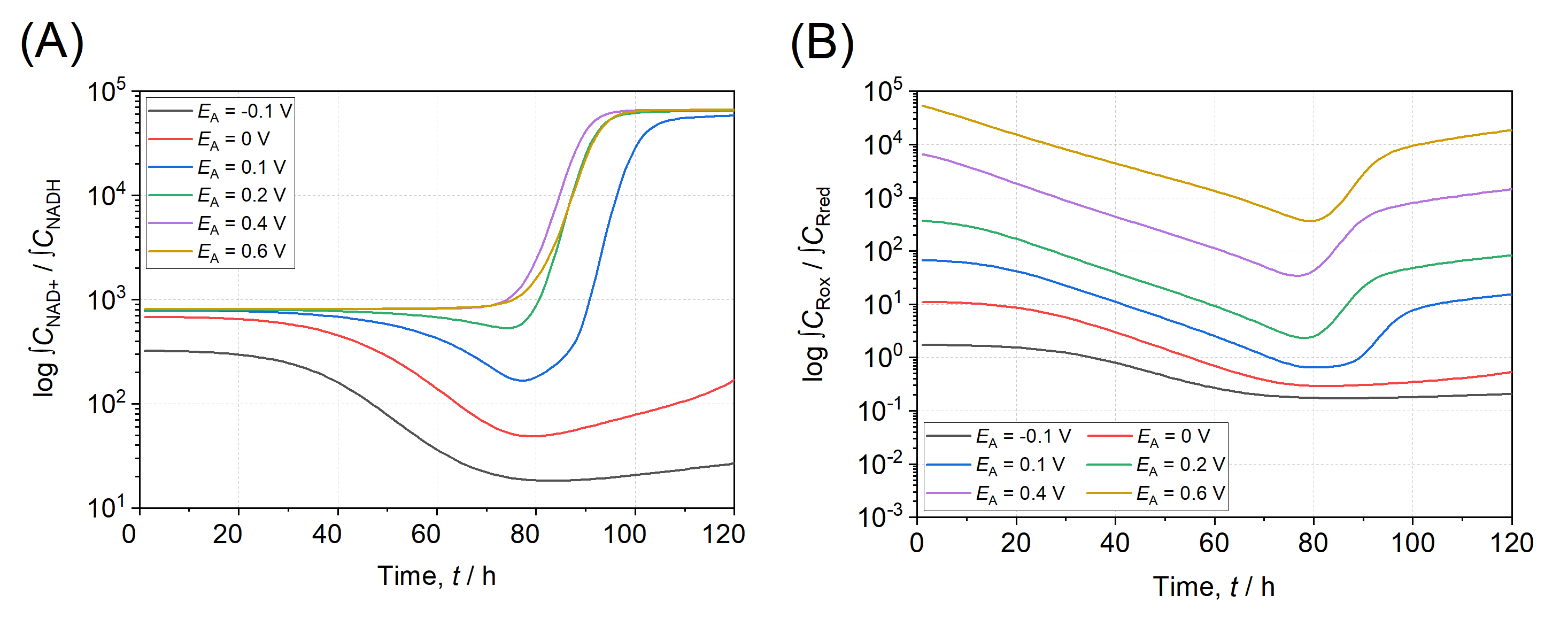 Figure S2	Model results for Geobacter spp. biofilm growing on an anode set to −0.1 V (black line), 0 V (red line), 0.1 V (blue line), 0.2 V (green line), 0.4 V (purple line), and 0.6 V (yellow line)  (A) NAD+/NADH ratio. (B) Ratio of oxidized redox centers and reduced redox centers. Concentration values of NAD+/NADH and oxidized/reduced redox centers were integrated over the whole biofilm thickness. During the simulation, the ratio of oxidized/reduced redox centers decrease according to catabolic activity and increase again as acetate is depleted. The backlog of electrons is transmitted to the NAD+/NADH pool.  With EA ≤ 0.1 V, the NAD+/NADH ratio decreases, resulting in a poorer exploitation of the thermodynamic frame. During simulations with EA ≥ 0.2 V, higher NAD+/NADH ratios, and thus full exploitation of the thermodynamic frame are maintained. Parameter descriptionSymbolValueUnitConcentration NAD+/NADH0.003mol L−1Concentration oxidized/reduced redox centers0.150mol L−1Initial biofilm thickness0.01µmTemperature308.15KForward rate for the intracellular electron transfer from NADH to redox centers250m9 mol−3 s−1Reverse rate constant for the intracellular electron transfer from redox centers to NAD+110−10m6 mol−2 s−1